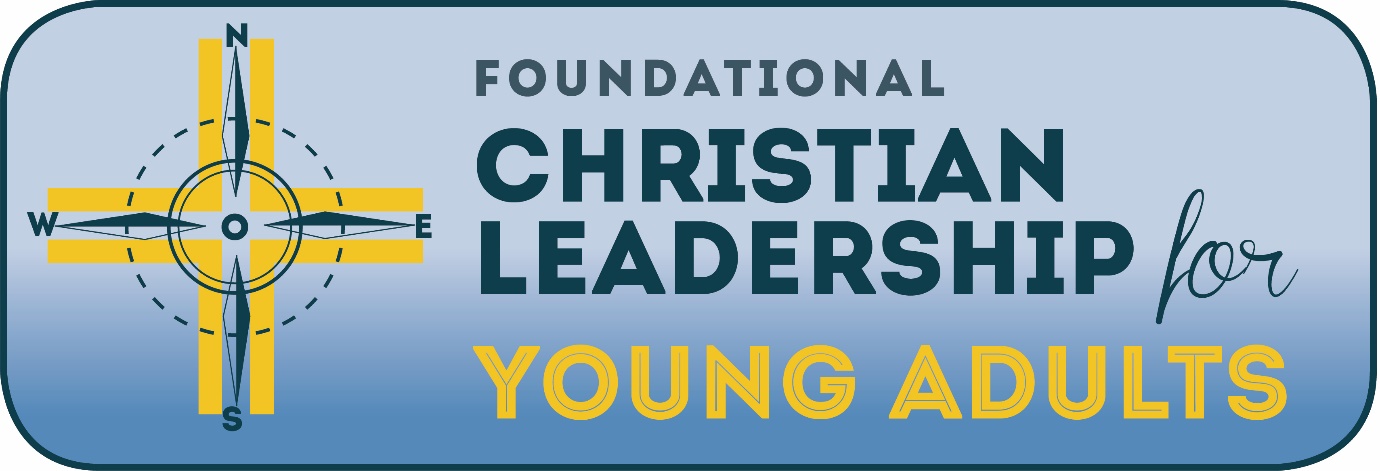 Registration FormI’d like to be considered for Foundational Leadership ProgrammeName…………………………………………………………Address…….…………………………………………………..…………………………………………………………………….Contact Number: ………………………………………....Email Address …………………………………………..Date of Birth: ………………………………………………….Parish: …………………………………………………………..Occupation: ………………………………………………....(Note Registration fee €100 applies and can be paid on commencement of course)Have you any experience with leadership?If “yes” please give details …………………………………………….……………………………………………………………………………...I think I am a good leader because……………………………………………………………………………………………………………………………………………………………...Fill out the form and return to:Office for Evangelisation and Ecumenism (evangelisation@dublindiocese.ie )